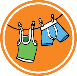 AdjectivesJim looked around at the ______________copper pots and pans. He saw __________________________________________________________.Chotgleamingshiningbrightly polishedsparkling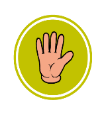 TouchLizzie kneaded the ____________ and ____________dough. Her hands ____________________ the dough and soon it felt ___________________.ChotSmoothSquashySoftSquishysticky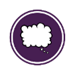 Inner thoughtRosie thought carefully. She would really ______________ someone to help her because ________________________________________________________________________________________________________ChotLike/dislikeAdjectivesJim looked around at the ______________copper pots and pans. He saw __________________________________________________________.Chotgleamingshiningbrightly polishedsparklingTouchLizzie kneaded the ____________ and ____________dough. Her hands ____________________ the dough and soon it felt ___________________.ChotSmoothSquashySoftSquishystickyInner thoughtRosie thought carefully. She would really ______________ someone to help her because ________________________________________________________________________________________________________ChotLike/dislike